Kimberley Town Council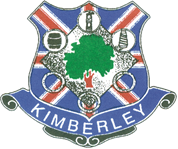 Office:Parish HallNewdigate StreetKimberleyNottinghamNG16 2NJTel: (0115) 9382733theclerk@kimberley-tc.gov.uk6th April 2023Dear CouncillorYou are hereby summoned to attend a meeting of the Estates and Environment Committee to be held on Thursday 13th April 2023 in the Committee Room, Parish Hall, Newdigate Street, Kimberley, at 7.00pm.An agenda is set out below.Yours faithfully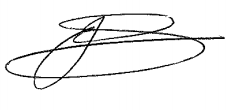 Town ClerkAGENDAEE/23/328	Apologies for AbsenceEE/23/329	Declarations of InterestEE/23/330	Minutes The Minutes of Estates and Environment meeting held on Thursday 09th March 2023 attached.EE/23/331	Miners Recreation Ground Cllr J Dymond to update on progress with Shakespeare Martineau in respect of an ‘options paper’ and on communication with the Charity Commission and CISWO. EE/23/332	Knowle Park Project Cllr N Doherty to update on progress to date and upcoming plans. EE/23/333	Knowle Hill Allotments and CemeteryCllr S Boneham to update on discussions with Broxtowe and search of Kimberley Town Council’s records regarding ownership and use of part of the burial ground. EE/23/334	Allotment Inspections and Tenancy Renewals		Cllr N Doherty to update meeting on March inspections.		Clerk to update meeting on Tenancy Renewals. EE/23/335	Land Maintenance ProgrammeCllr I Wilson to update on Main Street plots to be added as part of Lengthsman Scheme. (Opposite the library, corner of Green’s Lane, rear of the War Memorial and on the corner of Victoria Street).Cllr I Wilson to update on status of Winter Maintenance Programme/any changes required for Summer Maintenance Programme.EE/23/336	Building Inspections / RepairsClerk to update on new intercom in flats. Clerk/Cllr N Doherty to update meeting on progress with addressing items flagged in building/HSE checklist. Cllr I Wilson to update meeting on changes to Buildings Inspection Programme for the new year (including basic safety checks).Confirm dates for annual check of buildings. Propose May, following elections/Easter holidays.EE/23/337	Hedge Cutting at Knowle Hill AllotmentsCllr I Wilson to update on work by Steve Walters.Cllr N Doherty to update on feedback from Plot one holder.EE/23/338	Access Issue Between Noel Street and Miners Welfare Ground PlaygroundCllr N Doherty to update on investigation into complaint raised by resident on Noel Street. Originally discussed on EE/23/299.  Meeting to agree course of action and response. EE/23/339	Chapel RepairsCllr N Doherty to update on correspondence with Steve Woodward in relation to repairs to the road surface at the Chapel. EE/23/340	Maintenance of Play Park EquipmentCllr I Wilson to update meeting on urgent repair to floor to resolve a trip hazard at the Stag Playground. EE/23/341      	Litter Picking in KimberleyCllr S Boneham to update meeting on plans for ‘Kimberley Big Clean’.  EE/23/342	Signposts and Mosaic Tiles		Cllr S Boneham to update meeting on progress with grant application formosaic tiles and Parish Hall signpost.EE/23/343	Kimberley LogoCllr S Boneham to update meeting on investigation into new logo.EE/23/344	PetanqueUpdate on the status of the Petanque Club.EE/23/345	Feedback to Full CouncilCllr N Doherty is do a short feedback report to Full Council.EE/23/346	Public Question TimeEE/23/347	Dates of Next Meetings		HR – Tuesday 18th April 2023		Full Council Thursday 27th April 2023		Annual Council and Parish – Thursday 25th May 2023Estates and Environment – Thursday 8th June 2023EE/23/348	Exclusion of Public and PressRESOLVED that, under Public Bodies (Admission to Meetings) Act 1960,the public and press be excluded from the meeting for the following items of business on the grounds that it involves the likely disclosure of exempt information.No Excluded Items.